Тема занятия №32.Периферическая нервная система: ПОЯСНИЧНОЕ, КРЕСТЦОВОЕ СПЛЕТЕНИЯЗадание 1. Тестовые задания первого уровня Выберите один правильный ответ1. Каждый спинномозговой нерв отходит от спинного мозга двумя корешками:a) Верхним, нижним;b) Латеральным, медиальным;c) Передним, задним;d) Правым, левым2. Спинномозговой нерв выходит из canalis vertebralis:a) Между остистым и поперечным отростками.b) Через межпозвоночное отверстие.c) Между остистым и суставным отростком.d) Через большое затылочное и передние крестцовые отверстия.3. nn. spinales по характеру:a) Двигательные;b) Чувствительные;c) Специальной чувствительности;d) Смешанные.
4. Ganglion sensorium nervi spinalis расположен на:a) Переднем корешке;b) Стволе переднего спинномозгового нерва;c) Заднем корешке;d) Стволе заднего спинномозгового нерва.
5. rr. dorsales спинномозговых нервов отдают:a) Передние и задние ветви;b) Верхние и нижние ветви;c) Медиальные и латеральные ветви;d) Правую и левую ветви.6. Ветви спинномозговых нервов, образующих сплетенияa) Задних;b) Боковых;c) Медиальных;d) Передних.7. plexus lumbalis берет начало из … сегментов спинного мозгаa) Передних ветвей всех поясничных нервов и веточки XII межрёберного нерва;b) Передних ветвей 3-х верхних поясничных, верхней части IV поясничного нервов и веточки XII межрёберного нерва;c) Передних ветвей 2-х верхних поясничных нервов;d) Передних ветвей 3-х нижних поясничных и I крестцового нервов.
8. Plexus lumbalis залегает:a) В толще квадратной поясничной мышцы.b) Между ягодичными мышцами.c) Спереди крестцовых позвонков.d) Спереди поперечных отростков поясничных позвонков, в толще большойпоясничной мышцы.
9. Подвздошно-подчревный нерв проходит между:a) Наружной и внутренней косыми мышцами живота;b) Наружной и прямой мышцами живота;c) Поперечной и внутренней косой мышцами живота;d) Наружной и поперечной мышцами живота.
10. У нижнего края большой ягодичной мышцы задний кожный нерв бедра отдаёт ветви:a) nn. clunei inferiores;b) rr. рerineales;c) m. piriformis;d) n. obturatorius.11. Plexus coccygeus образовано:a) Двумя нижними (IV и V) передними ветвями крестцового и копчиковогонервов;b) Передними ветвями V, IV, III крестцовых нерва;c) Передними ветвями V, IV, III крестцовых и копчикового нерва;d) Передними ветвями V крестцового и копчикового нервов.12. Nervus fibularis superficialis иннервирует:a) Обращённые друг к другу стороны тыльной поверхности II-V пальцев стопы;b) I, II и латеральную сторону III пальца стопы;c) V, IV и латеральную сторону III пальца стопы;d) V и латеральную сторону IV пальца стопы.13. Задний кожный нерв бедра выходит из таза через:a) Foramen suprapiriforme;b) Foramen ischiadicum minus;c) Canalis obturatorius;d) Foramen infrapiriforme.14. Верхний ягодичный нерв иннервирует:a) m. gluteus maximus et m. gluteus minimus;b) m. gluteus maximus et m. piriformis;c) m. gluteus minimus et m. piriformis;d) m. gluteus medius et m. gluteus minimus.15. Кожу пахового канала выше его поверхностного кольца иннервируетa) Nervus iliohypogastricus;b) Nervus ilioinguinalis;c) Nervus obturatorius;d) Nervus genitofemoralis_______________________________________________________________________Задание 2. Тестовые задания второго уровняВыберите один ли несколько правильных ответов1. ВЕТВЬ(И) ПОЯСНИЧНОГО СПЛЕТЕНИЯ:1) седалищный нерв; 2) подвздошно-подчревный нерв; 3) подреберный нерв; 4) подвздошно-паховый нерв2. ВЕТВЬ(И) КРЕСТЦОВОГО СПЛЕТЕНИЯ: 1) задний кожный нерв бедра;2) половой нерв;3) бедренный нерв;4) нижний ягодичный нерв3. БЕДРЕННЫЙ НЕРВ ВЫХОДИТ НА БЕДРО: 1) через запирательное отверстие;2) через надгрушевидное отверстие;3) через мышечную лакуну;4) через сосудистую лакуну4. ПОДКОЖНЫМ НЕРВОМ ИННЕРВИРУЕТСЯ КОЖА: 1) передне-медиальной поверхности голени;2) медиального края стопы;3) ягодичной области;4) задне-латеральной поверхности бедра5. КОРОТКАЯ ВЕТВЬ КРЕСТЦОВОГО СПЛЕТЕНИЯ: 1) бедренный нерв;2) нижний ягодичный нерв;3) верхний ягодичный нерв;4) задний кожный нерв бедра6. БОЛЬШЕБЕРЦОВЫЙ НЕРВ ИННЕРВИРУЕТ: 1) переднюю большеберцовую мышцу;2) заднюю большеберцовую мышцу;3) длинный сгибатель пальцев;4) длинный сгибатель большого пальца7. МЕДИАЛЬНЫЙ ПОДОШВЕННЫЙ НЕРВ ИННЕРВИРУЕТ1) короткую мышцу, отводящую большой палец;2) мышцу, отводящую большой палец;3) короткую мышцу, сгибающую большой палец;4) мышцу, сгибающую большой палец8. ЧЕРЕЗ ПОДГРУШЕВИДНОЕ ОТВЕРСТИЕ ПРОХОДИТ(ЯТ): 1) нижний ягодичный нерв;2) седалищный;3) верхний ягодичный нерв;4) запирательный нерв_____________________________________________________________________Задание 3. Тестовые задания третьего уровня1. Укажите области, иннервируемые ветвями поясничного сплетения (помните, область по латыни – Regio)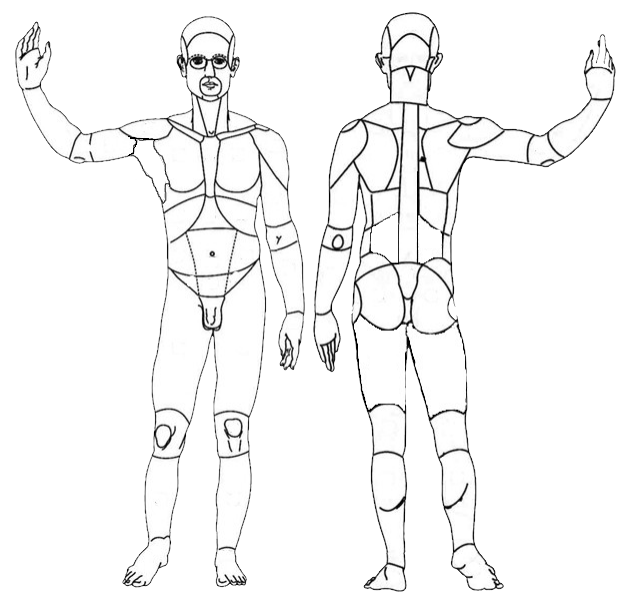 2. Укажите области, иннервируемые ветвями крестцового сплетения___________________________________________________________________Задание 4. Практические навыки.1. Укажите мышцы и нервы, которыми они иннервируются (только те, которые видны!)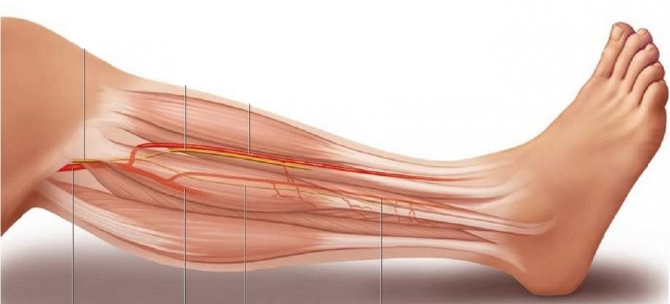 2. Подпишите мышцы таза и нервы, которыми они иннервируются. 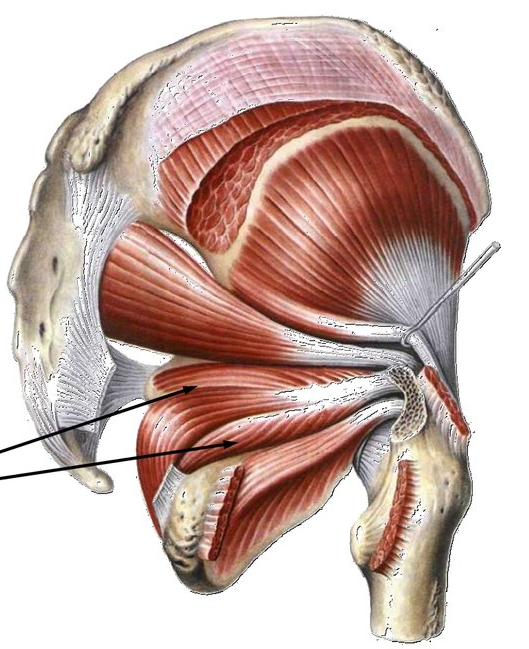 __________________________________________________________________Задание 5. Собеседование.Дополните следующие предложения (кратко, емко!)1. Нарушена иннервация мышц задней поверхности бедра. Считаю, что поражение …2. Пропала чувствительность кожи медиальной части голени. Можно предположить, что …3. Седалищный нерв делится на … нерв и … нерв.4. Большая ягодичная мышца иннервируется … нервом, малая - … нервом, квадратная мышца бедра – нервом ….5. Иннервация внутренней запирательной мышцы осуществляется …, наружной запирательной - … нервом.______________________________________________________________________________